Воскресенье, 22 мая 2016 							         Saturday of May, 22, 2016Турнир Открытия Сезона/ Season Opening Tournament Заявка/Application(Принимается до: 12.00 пятницы 20.05.2016 / please return before 12 p.m. 20.05.2016)Формат/Format: Форсом / FoursomeСтарт: 11.00 / Start at 11.00 a.m.Максимальный гандикап для мужчин – 28, для женщин – 36. HCP: Men – 28; Ladies – 36.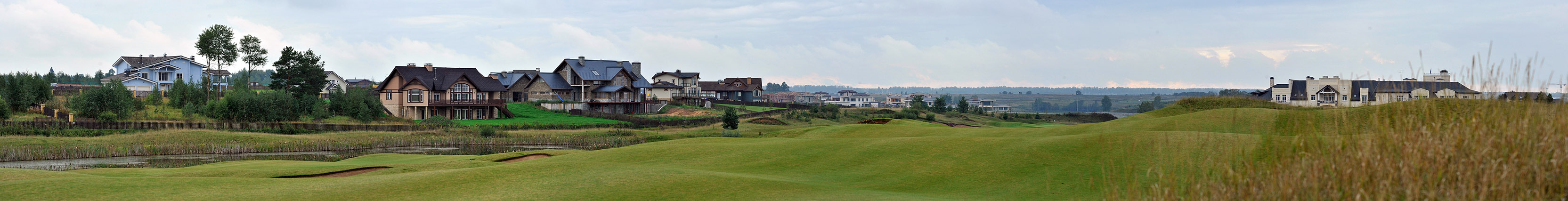 ПримечанияЧлены Клуба пользуются безусловным приоритетом при удовлетворении заявокСтоимость участия Члены Клуба – 10 000 руб. Гости Клуба – 15 000 руб.Заявки согласуются по мере поступления, с приоритетом для заявок, поступивших ранее другихИгрок несет персональную ответственность за точность сведений относительно своего гандикапаКлуб вправе отказать в удовлетворении заявки без объяснения причинNotePriority is given to Members of Zavidovo PGA National Registration fee Members of Zavidovo PGA National - 10 000 RubGuests - 15 000 Rub Applications are satisfied on a first come first served basisThe player is personally responsible for the accuracy of the information on his/her handicapThe club has the right to refuse application without explanationФИО/NameТелефон/TelephoneE-mailДата заявки/Date of applicationЗначение точного гандикапа/ Exact HCPПодпись\Signature Хотите ли Вы зарезервировать гольф-багги (только по медицинским показаниям) / Would you like to reserve a golf buggy (medical reasons only)